В целях исполнения Национального плана противодействия коррупции на 2018-2020 годы, принятого Указом Президента Российской Федерации от 29.06.2018 года  № 378, Федерального закона от 25 декабря 2008 № 273-ФЗ «О противодействии коррупции», Закона Оренбургской области от 15 сентября 2008 года № 2369/497-IV-ОЗ «О противодействии коррупции» и руководствуясь  Уставом муниципального образования Тюльганский район Оренбургской области приказываю:1.Утвердить план противодействия коррупции в финансовом отделе администрации Тюльганского района Оренбургской области на 2019-2020 года согласно приложению.2. Приказ вступает в силу с 1 января 2019 года                                                Начальник финансового отдела						Е.Ф.ЗубковаПриложение к приказуот   26.11.2018 г  №   26-одПлан противодействия коррупции в финансовом отделе администрации Тюльганского района Оренбургской области на 2019 – 2020 годы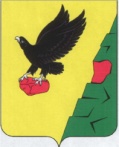 Муниципальное образование Тюльганский район Оренбургской областиФИНАНСОВЫЙ ОТДЕЛАДМИНИСТРАЦИИТЮЛЬГАНСКОГО РАЙОНАРоссийская ФедерацияОренбургская область462010,  п.Тюльган, ул. Ленина,  23телефон, факс:…….(8-35332)  2-11-72е-mail: fo_tulgan@esoo.ruна № Муниципальное образование Тюльганский район Оренбургской областиФИНАНСОВЫЙ ОТДЕЛАДМИНИСТРАЦИИТЮЛЬГАНСКОГО РАЙОНАРоссийская ФедерацияОренбургская область462010,  п.Тюльган, ул. Ленина,  23телефон, факс:…….(8-35332)  2-11-72е-mail: fo_tulgan@esoo.ruна № № п/пМероприятияСрокИсполнитель12341. Организационные - правовые мероприятия по антикоррупционной деятельности1. Организационные - правовые мероприятия по антикоррупционной деятельности1. Организационные - правовые мероприятия по антикоррупционной деятельности1. Организационные - правовые мероприятия по антикоррупционной деятельностиАктивизация работы по формированию в финансовом отделе администрации Тюльганского района Оренбургской области отрицательного отношения к коррупции 
с привлечением институтов гражданского общества; предание гласности каждому факту коррупцииежегодноЗаместитель начальника отдела учета и отчетностиОрганизация контроля за исполнением мероприятий по противодействию коррупции, предусмотренных планомпо полугодиям Заместитель начальника отдела учета и отчетности2. Мероприятия по профилактике коррупционных правонарушений2. Мероприятия по профилактике коррупционных правонарушений2. Мероприятия по профилактике коррупционных правонарушений2. Мероприятия по профилактике коррупционных правонарушенийОбеспечение эффективного функционирования комиссии по соблюдению требований к служебному поведению муниципальных служащих финансового отдела администрации Тюльганского района Оренбургской области и урегулированию конфликта интересовежеквартальноЗаместитель начальника отдела учета и отчетностиАктивизация работы по формированию отрицательного отношения муниципальных служащих к коррупции, проведение разъяснительной работы и оказание муниципальным служащим финансового отдела администрации Тюльганского района Оренбургской области консультативной помощи по вопросам применения законодательства Российской Федерации о противодействии коррупции, в том числе по вопросам:  законодательства Российской Федерации о противодействии коррупции, в том числе об установлении наказания за коммерческий подкуп, получение и дачу взятки, посредничество во взяточничестве в виде штрафов, кратных сумме коммерческого подкупа или взятки, об увольнении в связи с утратой довериясоблюдения ограничений и запретов, требований о предотвращении или об урегулировании конфликта интересов,  исполнения обязанностей, установленных в целях противодействия коррупции, в том числе ограничений, касающихся получения подарков;соблюдения требований к служебному поведению и общих принципов служебного поведения муниципальных служащих.уведомления представителя нанимателя (работодателя), органов прокуратуры Российской Федерации, иных государственных органов о фактах обращения в целях склонения муниципального служащего к совершению коррупционных правонарушений. представления сведений о доходах, об имуществе и обязательствах имущественного характера муниципального служащего и членов его семьи;формирования негативного отношения к коррупции;разъяснение недопустимости поведения, которое может восприниматься окружающими как обещание или предложение дачи взятки либо как согласие принять взятку или как просьба о даче взятки;уведомление о возникновении личной заинтересованности при исполнении должностных обязанностей, которая приводит или может привести к конфликту интересовпостоянноНачальник финансового отделаЗаместитель начальника отдела учета и отчетностиПроведение мероприятий по формированию в финансовом отделе администрации Тюльганского  района Оренбургской области негативного отношения к дарению подарков муниципальным служащим  в связи с их должностным положением или в связи с исполнением ими служебных обязанностейпостоянноНачальник финансового отделаЗаместитель начальника отдела учета и отчетностиОбеспечение соблюдения муниципальными служащими ограничений и запретов, требований о предотвращении или урегулировании конфликта интересов, исполнения ими обязанностей, установленных Федеральными законами от 25 декабря 2008 года 
№ 273-ФЗ «О противодействии коррупции», от 2 марта 2007 года № 25-ФЗ 
«О муниципальной службе в Российской Федерации» и другими федеральными законамипостоянноНачальник финансового отделаЗаместитель начальника отдела учета и отчетностиОрганизация взаимодействия с подразделениями правоохранительных и иных органов по вопросам противодействия коррупции постоянноНачальник финансового отделаЗаместитель начальника отдела учета и отчетностиПроведение работы по выявлению случаев возникновения конфликта интересов, одной из сторон которого являются лица, замещающие должности муниципальной службы, и принятие предусмотренных законодательством Российской Федерации мер по предотвращению и урегулированию конфликта интересов, а также мер по устранению причин и условий, способствующих возникновению конфликта интересов на муниципальной службе и применять меры юридической ответственности, предусмотренные законодательством Российской ФедерациипостоянноНачальник финансового отделазаместитель начальника отдела учета и отчетностиКонтроль правильности и полноты предоставления муниципальными служащими и сведений о доходах, расходах, об имуществе и обязательствах имущественного характераежегодно, до 30 апрелязаместитель начальника отдела учета и отчетностиВедение личных дел муниципальных служащих, в том числе осуществление контроля за актуализацией сведений, содержащихся в анкетах, представляемых при поступлении на муниципальную службу, об их родственниках и свойственниках в целях выявления возможного конфликта интересов.постоянноНачальник финансового отделазаместитель начальника отдела учета и отчетностиОрганизация размещения сведений о доходах, об имуществе и обязательствах имущественного характера муниципальных служащих на официальном сайте администрации муниципального образования Тюльганский район  в информационно-телекоммуникационной сети «Интернет»в течении 14 рабочих дней со дня истечения срока, установленного для подачи справок о доходахзаместитель начальника отдела учета и отчетностиОбеспечение предварительного уведомления муниципальными служащими 
о выполнении иной оплачиваемой работы в соответствии с частью 2 статьи 11 Федерального закона от 2 марта 2007 года № 25-ФЗ «О муниципальной службе в Российской Федерации». по мере необходимостизаместитель начальника отдела учета и отчетностиОрганизация проверки:а) достоверности и полноты сведений о доходах, расходах,  об имуществе и обязательствах имущественного характера, представляемых: гражданами, претендующими на замещение должностей муниципальной службы, включенных в соответствующий перечень – на отчетную дату;муниципальными служащими, замещающими должности муниципальной службы, включенные в соответствующий перечень – по состоянию на конец отчетного периода;б) достоверности и полноты сведений, представляемых гражданами при поступлении на муниципальную службу в соответствии с нормативными правовыми актами Российской Федерации;в) соблюдения муниципальными служащими ограничений и запретов, требований о предотвращении или об урегулировании конфликта интересов, исполнения ими обязанностей, установленных Федеральным законом от 25 декабря 2008 года № 273-ФЗ «О противодействии коррупции» и другими нормативными правовыми актами Российской Федерациипо мере необходимостиНачальник финансового отделазаместитель начальника отдела учета и отчетностиПроведение проверки исполнения муниципальными служащими запрета нахождения на муниципальной службе в случае близкого родства или свойства (родители, супруги, дети, братья, сестры, а также братья, сестры, родители, дети супругов и супруги детей) с главой муниципального образования, который возглавляет местную администрацию, если замещение должности муниципальной службы связано с непосредственной подчиненностью или подконтрольностью этому должностному лицу, или с муниципальным служащим, если замещение должности муниципальной службы связано с непосредственной подчиненностью или подконтрольностью одного из них другомупо мере необходимостиНачальник финансового отделазаместитель начальника отдела учета и отчетности15.Обеспечение проверки соблюдения гражданами, замещавшими должности муниципальной службы, ограничений при заключении ими после ухода 
с муниципальной службы трудового договора и (или) гражданско-правового договора в случаях, предусмотренных федеральными законамипо мере необходимостиЗаместитель начальника отдела учета и отчетности3. Регламентация порядка оказания муниципальных услуг3. Регламентация порядка оказания муниципальных услуг3. Регламентация порядка оказания муниципальных услуг3. Регламентация порядка оказания муниципальных услуг16.Передача в Единую государственную информационную систему социального обеспечения информацию о предоставляемой мере поддержки «Пенсия за выслугу лет лицам, замещавшим муниципальные должности и должности муниципальной службы органов местного самоуправления муниципального образования Тюльганский район Оренбургской области»2019-2020 годыВедущий специалист по казначейскому исполнению  бюджетов поселений4. Мероприятия по противодействию коррупции в сфере закупок товаров, работ, услуг для обеспечения муниципальных нужд4. Мероприятия по противодействию коррупции в сфере закупок товаров, работ, услуг для обеспечения муниципальных нужд4. Мероприятия по противодействию коррупции в сфере закупок товаров, работ, услуг для обеспечения муниципальных нужд4. Мероприятия по противодействию коррупции в сфере закупок товаров, работ, услуг для обеспечения муниципальных нужд17.Проведение мероприятий по повышению эффективности закупок товаров, работ, услуг для муниципальных нужд финансового отдела администрации Тюльганского района Оренбургской области 2019-2020 годыВедущий специалист по казначейскому исполнению  бюджетов поселений